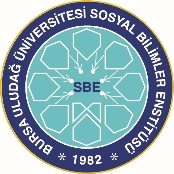 BURSA ULUDAĞ ÜNİVERSİTESİ 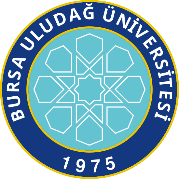 SOSYAL BİLİMLER ENSTİTÜSÜBirim Kalite KomisyonuBAŞKAN	Doç. Dr. Mustafa Berkay AYDINÜYE 		Doç.Dr. Mehlika SARAÇÜYE 		Doç. Dr. Turgay GÜNDÜZÜYE 		Dr. Öğr. Üyesi Halil SERBES ÜYE		Enstitü Sekreteri: Vesile SÜLÜNÜYE 		Teknisyen: Bekir BAKARÜYE 		Bilgisayar İşletmeni: Azime BAŞAK BAYTEKİNÜYE		Öğrenci Temsilcisi: Melih TUTAR 